[НАЗВАНИЕ СОБЫТИЯ]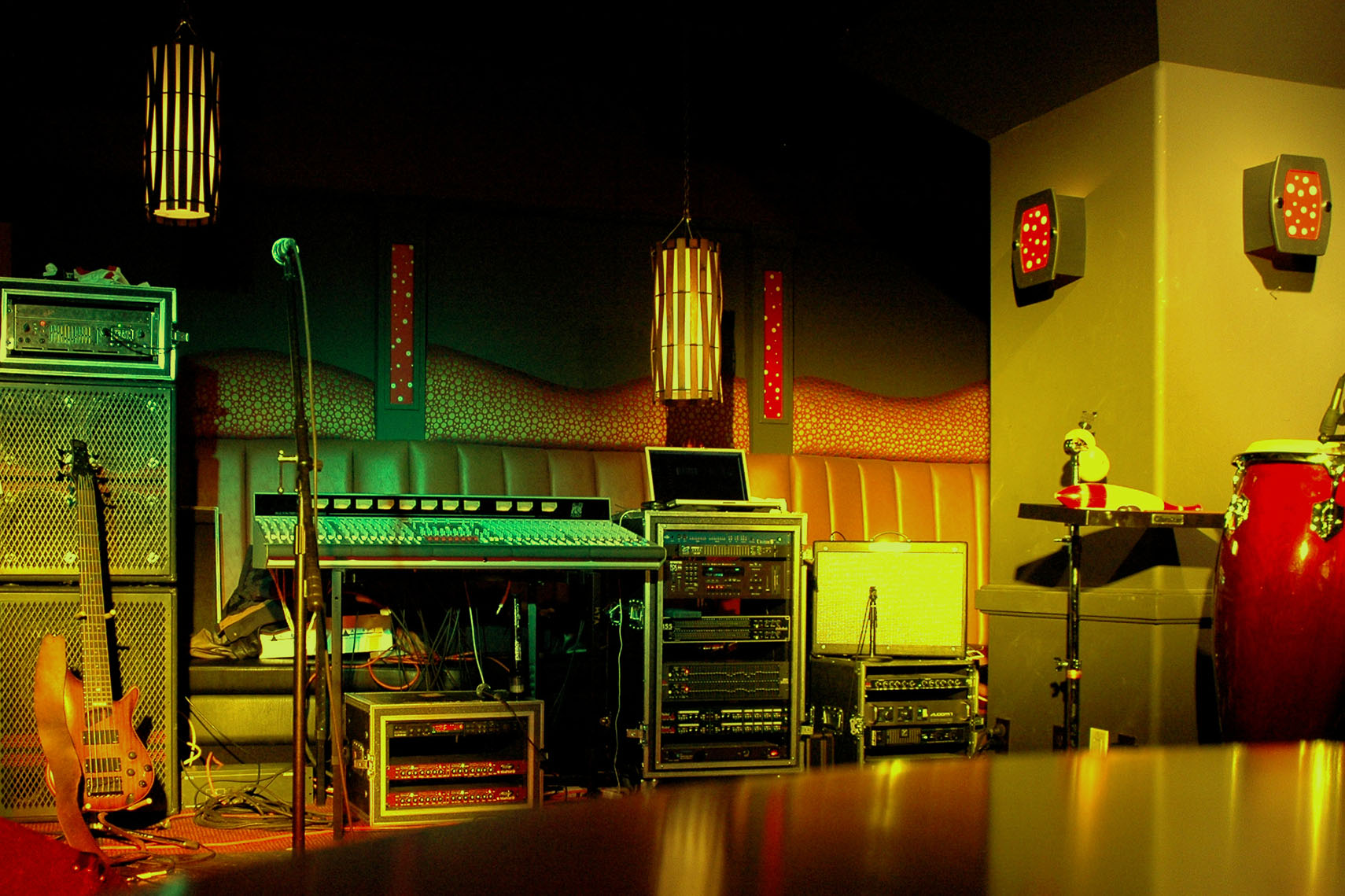 [Подзаголовок или описание события][Чтобы заменить любой замещающий текст, например этот, выделите его и начните вводить текст. Не выделяйте вместе с текстом пробелы слева и справа от него.Чтобы заменить фотографию, удалите ее, а затем на вкладке «Вставка» нажмите кнопку «Рисунки».Нужно добавить текст? Чтобы без труда применить любое форматирование из этой листовки, найдите его на вкладке «Главная» в группе «Стили».][Дата события]   [Время события][Место проведения], [Улица и номер дома], [Город, почтовый индекс][Веб-сайт], [Адрес электронной почты]